TRƯỜNG TRUNG HỌC PHỔ THÔNG	KIỂM TRA HỌC KỲ II  NĂM HỌC 2016 -2017 NGUYỄN TRUNG TRỰCĐỀ THI CHÍNH THỨC	Môn thi:  GDCD	Lớp: 10(đề thi có  03 trang)	Thời gian làm bài:  45 phút	Mã đề thi: 415(Thí sinh không được sử dụng tài liệu)Họ tên học sinh: .........................................................................Số BD:………………………TRẮC NGHIỆM: (7.0 đ)Câu 1: Người có nhân phẩm thường có nhu cầu vật chất và tinh thầnlành mạnh	B. phong phú	C. rất lớn	D. đơn giảnCâu 2: Độ tuổi kết hôn theo luật Hôn nhân và gia đình ở Việt Nam là bao nhiêu tuổi trở lên?A. Nữ từ 18, nam từ 20	B. Nữ từ 20, nam từ 22C. Nữ đủ 18, nam đủ 20	D. Nữ đủ 20, nam đủ 22Câu 3: Câu nào sau đây nói về quan hệ hôn nhân gia đình?A. Ăn quả nhớ kẻ trồng cây	B. Bán bà con xa mua láng giềng gầnC. Cây ngay không sợ chết đứng	D. Anh em như thể tay chânCâu 4: Lam rất tích cực tham gia các hoạt động như “giúp bạn vượt khó” “đền ơn đáp nghĩa”…cho thấy Lam là người cóA. lòng nhân nghĩa	B. lòng tự ti	C. lòng tự trọng	D. lòng vị thaCâu 5: Người biết khoan hồng, tha thứ với người có lỗi mà biết hối cải, thể hiện người đó có lòngA. từ bi	B. nhân nghĩa	C. lương thiện	D. yêu nướcCâu 6: Câu nào sau đây nói về nhân nghĩa?A. Ăn cháo đá bát	B. Qua cầu rút vánC. Uống nước nhớ nguồn	D. Góp gió thành bãoCâu 7: Khi một cá nhân biết tôn trọng và bảo vệ danh dự của mình thì người đó được coi là có:A. nhân nghĩa	B. lòng tự ái	C. lòng tự trọng	D. nhân phẩmCâu 8: Một người quá nghĩ đến bản thân, đề cao cái tôi nên có thái độ bực tức, khó chịu, giận dỗikhi cho rằng mình bị đánh giá thấp, bị coi thường là người cóA. lòng tự ái	B. lòng tự trọng	C. nhân phẩm	D. danh dựCâu 9: Trong gia đình, vợ chồng có nghĩa vụ và quyền như thế nào?Vợ và chồng có quyền và nghĩa vụ ngang nhauChồng có quyền hơn vợ vì chồng là trụ cột gia đìnhAi làm ra nhiều tiền người đó có quyền hơnVợ có quyền hơn chồng vì vợ là người quản lí tiền bạcCâu 10: Danh dự là:A. Uy tín đã được xác nhận và suy tôn	B. Năng lực đã được thừa nhậnC. Đức tín đã được tôn trọng và đề cao	D. Nhân phẩm đã được đánh giá và công nhận Câu 11: Trong kì thi học sinh giỏi vừa qua, A đã được công nhận danh hiệu học sinh giỏi tỉnh nhờ sự phấn đấu không ngừng của bản thân. Ta nói A là người cóA. nhân phẩm	B. uy tín	C. lương tâm	D. danh dựCâu 12: Giá trị làm người của mỗi người được gọi là:A. phẩm chất	B. danh dự	C. lương tâm	D. nhân phẩmCâu 13: Chẳng may trên đường đi học về qua một đoạn đường vắng, em gặp một bạn bị tai nạngiao thông cần được giúp đỡ. Em chọn cách xử sự nào sau đây?Vội vàng đi nhanh qua để tránh người khác cho rằng mình gây tai nạn cho bạnNhanh chóng tìm người đến giúp đỡ bạn  ấyKhông nhất thiết phải giúp vì mình còn nhỏ cũng chẳng biết giúp như thế nàoKhông quan tâm vì người ấy mình không quen biếtCâu 14: Cô giáo phân công em và một bạn em không thích cùng làm một bài báo cáo. Em sẽ chọn cách nào sau đây?Cố gắng gạt bỏ mâu thuẫn với bạn để hoàn thành bài báo cáoKiên quyết không đồng ý và đề nghị cô đổi ngườiThỏa thuận với bạn đó và tự ý đổi người để làm chungĐồng ý nhưng bài báo cáo tự ai nấy làmCâu 15: Gia đình chính là tổ ấm, là nơi được yêu thương, vỗ về…thể hiện chức năng nào của gia đình?A. Kinh tế	B. Duy trì nồi giốngC. Nuôi dưỡng và giáo dục con cái	D. Tổ chức đời sống gia đìnhCâu 16: Lan (17 tuổi) còn đang đi học nhưng cha mẹ bắt em nghỉ học để đi lấy chồng với ngườimà cha mẹ đã chọn. Nếu là Lan, em chọn cách xử sự nào sau đây?Thuyết phục cha mẹ được đi học tiếp để lo cho tương laiGặp mặt hôn phu của mình tìm hiểu rồi sau đó mới quyết địnhNghe theo lời cha mẹ như vậy mới là người con hiếu thảoKiên quyết không chịu, nếu cha mẹ ép sẽ bỏ nhà điCâu 17: Hợp tác phải đảm bảo nguyên tắcA. đảm bảo lợi ích của mình đầu tiên	B. công bằng, trung thực, thẳn thắngC. tự giác, kỉ luật, sáng tạo	D. tự nguyện, bình đẳng, cùng có lợiCâu 18: Năng lực tự đánh giá và điều chỉnh hành vi đạo đức của bản thân trong mối quan hệ với người khác và xã hội được gọi làA. nhân phẩm	B. lương tâm	C. nghĩa vụ	D. danh dựCâu 19: Trường kêu gọi học sinh tham gia hiến máu tình nguyện. Em chọn cách nào sau đây?Không tham gia vì hiến máu có thể gặp nguy hiểm cho bản thânTích cực kêu gọi các bạn tham gia, còn mình thì không cầnTham gia nhiệt tình và vận động mọi người cùng tham giaNếu các bạn cùng lớp tham gia thì em cũng tham gia, nếu không thì thôiCâu 20: Câu nói “Ta thà làm quỷ nước Nam còn hơn là vương đất Bắc” là của ai?A. Nguyễn Trung TrựcB. Trần Bình Trọng	C. Trần Hưng Đạo	D. Lý Thường KiệtCâu 21: Em không đồng ý với quan điểm nào sau đây?Lòng yêu nước của mỗi công dân có thể thể hiện qua những việc làm rất bình thường và nhỏ nhặt trong đời sống hàng ngày.Giữ gìn sự trong sáng của tiếng Việt cũng là một việc làm thể hiện lòng yêu nước.Những người Việt Nam định cư ở nước ngoài thì không yêu nước bằng những người Việt Nam đang sinh sống ở trong nước.Những người có hành vi tàn phá môi trường, tham ô, lãng phí là những người không yêu nước.Câu 22: Hôn nhân là quan hệ giữa vợ và chồng sau khi đã:A. Quan hệ tình dục	B. Kết hônC. Chung sống với nhau	D. Làm đám cướiCâu 23: Truyền thống yêu nước của dân tộc Việt Nam được hình thành và hun đúc từ trongA. lao động sản xuất xây dựng đất nước	B. lao động chân tay và trí ócC. lao động sản xuất cơ sở vật chất	D. lao động trong khu công nghiệp mũi nhọnCâu 24: Đâu là biểu hiện của nhân nghĩa?Quan tâm đến đời sống chính trị của địa phương, đất nướcSống chan hòa, vui vẻ, không xa lánh mọi ngườiPhải biết che dấu lỗi lầm cho bạn khi bạn phạm lỗiSự tương trợ giúp đỡ nhau trong lao động, trong cuộc sốngCâu 25: Nguồn gốc của dân tộc Việt Nam được thể hiện trong truyện nào sau đây?A. Sơn Tinh, Thủy Tinh	B. Sự tích trầu cauC. Lạc Long Quân, Âu Cơ	D. Bánh chưng, bánh giầyCâu 26: Đâu là vai trò của cộng đồng?Trong mọi trường hợp phải đảm bảo cho lợi ích của từng cá nhânPhải biết hy sinh lợi ích cá nhân vì lợi ích chungChăm lo cho cuộc sống cá nhân, tạo điều kiện để các nhân phát triểnCá nhân sống trong cộng đồng phải tuân theo nguyên tắc của cộng đồngCâu 27: Câu nào sau đây là đúng?Tập hợp phe phái để chống lại một phe nhóm khác chính là hợp tácKhông phải ai cũng hòa nhập được với cộng đồng, xã hộiNgười sống hòa nhập thường phải chịu thiệt thòi vì luôn phải hy sinh vì người khácChỉ có những người kém cỏi mới cần phải hợp tác với nhauCâu 28: Sống gần gũi, chan hòa, không xa lánh mọi người… là biểu hiện củaA. hữu nghị	B. hòa nhập	C. nhân nghĩa	D. hợp tácTỰ LUẬN: (3.0 đ)Câu 1: Lòng yêu nước là gì? Lòng yêu nước được biểu hiện như thế nào? (1.5đ)Tình huống : Sau khi ngỏ lời yêu H và được H nhận lời, M đòi hỏi H phải cho quan hệ tình dục. H đã từ chối và nói rằng chuyện đó chỉ xảy ra sau khi chính thức kết hôn. M cho rằng H đã không yêu M thật lòng. Theo M, khi hai người thật sự yêu nhau thì người ta phải hiến dâng cho nhau tất cả.Câu 2.  Em đánh giá như thế nào về đòi hỏi và lập luận của M? (0.5 đ)Câu 3. Theo em, H có nên chiều ý M hay không? Vì sao? (1.0 đ)Học sinh nhớ ghi mã đề trước khi làm bài----------- HẾT ----------HƯỚNG DẪN CHẤM – GDCD 10 HKII (2016-2017)Trắc nghiệm: mỗi câu đúng 0.25đTự luậnA/ TRẮC NGHIỆM: (5,0 điểm) Câu 1. Một người sống theo kiểu: "Đèn nhà ai, nhà nấy rạng", có nghĩa là họ không làm đúng với ý nghĩa của phạm trù đạo đức nào?A. Danh dự.						B. Nghĩa vụ.	C. Nhân phẩm.					D. Lương tâm. Câu 2. Hợp tác dựa trên những nguyên tắc nào?	A. Chỉ tự nguyện hợp tác khi cần thiết và phải thật bình đẳng thì mới hợp tác.		B. Có lợi cho bản thân là được, không cần biết có gây hại cho ai.	C. Tự nguyện, bình đẳng và cùng có lợi.	D. Tự nguyện, bình đẳng, cùng có lợi và không ảnh hưởng đến lợi ích của người khác. Câu 3. Truyền thống đạo đức nào sau đây được nhà nước và nhân dân ta kế thừa và phát triển trong thời đại ngày nay?	 A. Trọng nam, khinh nữ.      			B. Tôn sư trọng đạo.		 C. Trung quân.					D. Tam tòng. Câu 4. Cộng đồng là hình thức thể hiện các mối liên hệ và quan hệ xã hội của	 A. tập thể người lao động.			B. cán bộ, công chức.		 C. đất nước.					D. con người. Câu 5. Khi được giao bài tập nhóm, các bạn trong nhóm A làm việc theo đúng sự phân công của bạn trưởng nhóm. Cuối cùng cả nhóm trao đổi, thống nhất tạo thành kết quả chung. Việc làm của các bạn nhóm A là biểu hiện của	A. làm việc có kế hoạch.				B. hợp tác.		C. làm việc khoa học.				D. hòa nhập. Câu 6. Trên đường đi học về, thấy một phụ nữ vừa bế con nhỏ vừa xách một túi đồ nặng qua đường. Em sẽ lựa chọn cách ứng xử nào dưới đây cho phù hợp chuẩn mực đaọ đức?	A. Đứng nhìn người phụ nữ đó.		    B. Giúp người phụ nữ xách đồ.	C. Chờ người khác đến giúp.		    D. Lặng lẽ bỏ đi, vì không phải việc của mình. Câu 7. Điền từ còn thiếu vào chỗ trống:Đạo đức là hệ thống  ……..mà nhờ đó con người tự giác điều chỉnh hành vi của mình cho phù hợp với lợi ích của cộng đồng, của xã hội.	A. các quy tắc, chuẩn mực xã hội.		B. các nề nếp, thói quen của cộng đồng.	C. các hành vi, việc làm mẫu mực.		D. các quan niệm, quan điểm xã hội. Câu 8. Người sống hòa nhập với cộng đồng sẽ có thêm niềm vui và sức mạnh để	A. làm giàu cho gia đình mình.			B. vượt lên chính mình.	C. chinh phục thiên nhiên.			D. vượt qua khó khăn trong cuộc sống. Câu 9. Câu tục ngữ nào sau đây nói về sống hòa nhập?	A. Môi hở răng lạnh.				B. Một con ngựa đau, cả tàu bỏ cỏ.	C. Kiến tha lâu cũng đầy tổ.			D. Ngựa chạy có bầy, Chim bay có bạn. Câu 10. Truyền thống đạo đức cao quý và thiêng liêng nhất của dân tộc ta là	A. yêu nước.      					B. uống nước nhớ nguồn.	C. hiếu học.						D. tôn sư trọng đạo. Câu 11. Hiện nay, một số hộ nông dân sử dụng chất cấm trong chăn nuôi. Là người có lương tâm em đồng ý với ý kiến nào dưới đây?	A. Việc làm này giúp người nông dân mang lại lợi nhuận cao.	B. Việc làm này giúp người nông dân rút ngắn thời gian chăn nuôi.	C. Việc làm này vi phạm đạọ đức và pháp luật.	D. Việc làm này giúp người dân mua được thực phẩm rẻ hơn. Câu 12. Nhân nghĩa là lòng thương người và đối xử với người theo	 A. lẽ phải.						B. nguyên tắc.	C. tình cảm.						D. từng trường hợp. Câu 13. Trạng thái cắn rứt lương tâm giúp cho bản thân 	 A. nhắc nhở mình tốt lên.	     		B. hoàn thiện mình hơn.	 C. điều chỉnh hành vi của mình.	     	D. điều chỉnh suy nghĩ của mình. Câu 14. " Có tài mà không có đức là người vô dụng, có đức mà không có tài thì làm việc gì cũng khó". Câu nói này Bác Hồ muốn nhấn mạnh đến vai trò của        A. tình cảm và đạo đức.				B. thói quen và trí tuệ.	       C. tài năng và đạo đức.				D. tài năng và sở thích. Câu 15. Bạn B 15 tuổi, rất xinh gái, hiện là học sinh lớp 10/1. Một ngày nọ, bất ngờ B lại nhận được một lá thư tỏ tình của bạn Q trong lớp. Nếu em là B, em sẽ lựa chọn cách ứng xử nào dưới đây cho phù hợp?       A. Phân tích cho bạn Q hiểu không nên yêu quá sớm. 	       B. Nhận lời bạn Q để biết tình yêu là gì.       C. Đọc thư trước lớp để Q xấu hổ mà từ bỏ ý định.	       D. Báo cho gia đình Q biết về hành động của bạn ấy.B/ TỰ LUẬN: (5,0 điểm)Câu 1: (3 điểm) Là công dân em có trách nhiệm như thế nào trong sự nghiệp xây dựng Tổ quốc ? Em hãy nêu những việc làm cụ thể của bản thân để góp phần xây dựng Tổ quốc trong giai đoạn hiện nay.Câu 2: (2 điểm) Gia đình là gì? Gia đình có những chức năng nào?----------------------------------- HEÁT -----------------------------------2. TỰ LUẬN: Họ tên thí sinh:................................................SBD:......................Câu 1: Bà A định cư ở Mỹ, nhưng hàng năm bà thường về quê hương Việt Nam để ăn tết cổ truyền của dân tộc. Việc làm của bà A thể hiện nội dung nào dưới đây của lòng yêu nước?A. Tình thương yêu đồng bào, dân tộc.	B. Sự nhớ thương về quê hương.C. Tình cảm gắn bó với quê hương đất nước.	D. Lòng tự hào dân tộc.Câu 2: Là học sinh giỏi của lớp nhưng bạn H sống xa lánh với hầu hết các bạn trong lớp, vì cho rằng mình học giỏi thì chỉ cần chơi với một vài bạn học giỏi là được. Nếu là bạn của H, em sẽ chọn giải pháp nào dưới đây?A. Khuyên H nên kết bạn với nhiều người học giỏi hơn mình để được giúp đỡ.B. Khuyên H cứ sống theo ý mình miễn vui là được rồi.C. Khuyên H nên sống hòa nhập với mọi người để được mọi người yêu quý.D. Không quan tâm đến việc làm của H vì đó là việc riêng của mỗi người.Câu 3: Phải biết vượt lên mọi khó khăn trở ngại, không ngừng học hỏi, phát huy ưu điểm, khắc phục khuyết điểm, là thể hiện nội dung nào dưới đây?A. Tự nhìn nhận, đách giá bản thân.	B. Tự xác định năng lực bản thân.C. Tự nhận thức về bản thân.	D. Tự hoàn thiện bản thân.Câu 4: Khi gặp những thông tin thất thiệt bôi nhọ lãnh đạo Đảng Nhà nước trên mạng Internet em sẽ chọn cách ứng xử nào sau đây?A. Mặc kệ vấn đề đó không liên quan đến mình.B. Quyết tâm tìm hiểu để biết rõ sự thật.C. Chia sẻ thông tin đó với mọi người.D. Không tin, không bình luận, không chia sẻ thông tin ấy.Câu 5: Hôm nay là ngày K phải trực nhật cuối giờ học nhưng cuối buổi học K đã không hoàn thành nhiệm vụ mà ra về. Khi đó thấy rác còn trong lớp, em sẽ chọn cách ứng xử nào dưới đây?A. Gọi K lên trường trực nhật lại.	B. Báo cho GVCN hạ hạnh kiểm của K.C. Tự giác nhặt rác, hôm sau sẽ góp ý với K.	D. Mặc kệ và thản nhiên ra về.Câu 6: L tâm sự với H mình rất thích học môn Hóa, có thể chơi được các loại nhạc cụ, tương lai muốn trở thành một nhạc công. Theo em tâm sự của L thể hiện nội dung nào dưới đây?A. Đánh giá điểm mạnh của bản thân.	B. Ước mơ hoài bảo của L.C. Tự nhận thức về bản thân.	D. Tự hoàn thiện bản thân.Câu 7: Nhân ngày 27/7, học sinh lớp 10A đến viếng nghĩa trang liệt sỹ ở địa phương. Hoạt động đó thể hiện trách nhiệm nào dưới đây của công dân đối với cộng đồng?A. Nhân nghĩa.	B. Nhân ái.	C. Hợp tác.	D. Hòa nhập.Câu 8: Quan điểm nào sau đây thể hiện đúng trách nhiệm của công dân?A. Bảo vệ Tổ Quốc là trách nhiệm của công an, quân đội.B. Xây dựng Tổ Quốc là trách nhiệm của những người thành niên.C. Xây dựng và bảo vệ Tổ Quốc là việc làm của nhà nước.D. Xây dựng và bảo vệ Tổ Quốc là trách nhiệm của mọi người.Câu 9: Để hạn chế bùng nổ dân số, chúng ta cầnA. sống chung thủy một vợ một chồng.B. nghiêm chỉnh thực hiện chính sách dân số, kế hoạch hóa gia đình.C. thực hiện tốt chính sách phát triển kinh tế, văn hóa của đất nước.D. không kết hôn và sinh con.Câu 10: Ở trường, A học yếu môn Tiếng Anh. Kỳ thi học kỳ 2 sắp đến gần, A cảm thấy rất lo lắng vì mình phải đối mặt với nguy cơ có thể ở lại lớp. Nếu em là A, em sẽ chọn cách ứng xử nào sau đây?A. Thôi kệ, mặc cho số phận may rủi.B. Tìm cách nhìn bài bạn ngồi bên cạnh khi thi học kỳ.C. Ra sức học tập để khắc phục điểm yếu.D. Mang tài liệu vào phòng khi đi thi học kỳ.Câu 11: Tích cực tham gia góp phần xây dựng quê hương bằng những việc làm thiết thực, phù hợp với khả năng là thực hiện trách nhiệm nào dưới đây của học sinh?A. Bảo vệ quê hương.	B. Xây dựng Tổ quốc.C. Yêu quê hương đất nước.	D. Làm giàu cho quê hương.Câu 12: Để thực hiện tốt việc tự hoàn thiện bản thân chúng ta cần thực hiện nội dung nào dưới đây?A. Không chơi với những người kém cỏi.B. Thường xuyên tìm đến người tài giỏi để học hỏi.C. Tự tin vào bản thân và không ngừng học hỏi.D. Không ngừng đánh giá cao về bản thân.Câu 13: Theo em, ý kiến nào sau đây là đúng?A. Nhân ái là tình người trong giao tiếp.B. Nhân ái là tôn trọng và sẵn sàng hi sinh vì mọi người.C. Nhân ái là yêu thương con người theo đúng lẽ phải.D. Nhân ái là làm tất cả mọi việc để giúp người khác.Câu 14: Bác Hồ đã từng bôn ba rất nhiều nơi, song dù ở đâu Bác cũng được nhân dân địa phương từ người già đến trẻ em yêu mến, gần gũi, tin cậy như một người thân trong gia đình. Điều này thể hiện phẩm chất đạo đức nào dưới đây? A. Hòa nhập.	B. Nhân ái.	C. Hợp tác.	D. Nhân nghĩa.Câu 15: Bạn N luôn tự ti vì hoàn cảnh gia đình, nên ít tiếp xúc với các bạn và không tham gia các hoạt động tập thể của trường, lớp. Bạn N đã không thực hiện tốt nội dung nào dưới đây?A. Hòa nhập.	B. Hợp tác.	C. Bình đẳng.	D. Đoàn kết.Câu 16: Việc làm và biểu hiện nào dưới đây là biểu hiện lối sống hòa nhập?A. Chủ động tham gia mọi hoạt động tập thể.B. Thích chỉ huy người khác.C. Tập trung lo tốt việc của mình.D. Chỉ kết bạn và làm việc với người cùng sở thích.Câu 17: Biết tin đồng bào miền Trung bị lũ lụt và gặp nhiều khó khăn trong cuộc sống, ông Q dù không khá giả  nhưng cũng trích một ít tiền tiết kiệm của mình để ủng hộ và vận động mọi người cùng tham gia. Ông K thấy vậy đã cho rằng ông Q nghèo mà sĩ diện. Nếu là em thì em sẽ chọn giải pháp nào dưới đây?A. Không đồng ý với việc làm của ông Q vì mình cũng không giàu có.B. Không quan tâm với những vấn đề trên.C. Đồng ý với ông K vì mình khó khăn thì không cần phải giúp người khác.D. Đồng ý với ông Q vì đây là việc làm nhân nghĩa giúp ích cho mọi người.Câu 18: Bùng nổ dân số làA. sự gia tăng dân số một cách nhanh chóng.B. sự gia tăng dân số trong một thời gian ngắn.C. sự gia tăng dân số một cách quá nhanh trong một thời gian ngắn.D. sự gia tăng dân số một cách đột ngột trong một thời gian ngắn.Câu 19: Ý kiến nào dưới đây là đúng khi nói về hợp tác?A. Đèn nhà ai, nhà nấy rạng.B. Chỉ hợp tác khi có lợi cho mình.C. Chỉ hợp tác khi mình yếu, kém.D. Đem lại hiệu quả cao hơn trong công việc.Câu 20: Nhà ông A và nhà bà B ở gần nhau, nhà ông A làm nghề giết mổ gia cầm nên thường xuyên gây ô nhiễm môi trường, bà B nhiều lần nhắc nhở nhưng tình trạng trên vẫn diễn ra vì ông A cho rằng cơ sở của ông đã được cấp giấy phép. Nếu nhà của em ở gần nhà của ông A em chọn cách giải quyết nào dưới đây? A. Kiến nghị với chính quyền địa phương di dời cơ sở của ông AB. Tìm cách phá hoại cơ sở của ông AC. Không quan tâm vì không phải việc của mình.D. Kêu gọi mọi người không sử dụng gia cầm của cơ sở ông ACâu 21: Nhân dịp kỉ niệm ngày thành lập Quân Đội Nhân dân Việt Nam trường tổ chức hoạt động viếng nghĩa trang liệt sĩ tại địa phương, phát động mỗi lớp cử 10 HS tham gia. Là học sinh của trường em sẽ chọn cách ứng xử nào dưới đây?A. Tìm lí do để xin được nghỉ không tham gia.B. Đăng kí tham gia và vận động bạn bè tham gia.C. Tham gia để được tuyên dương.D. Tham gia khi có chỉ định của giáo viên.Câu 22: Học sinh trường A tham gia hoạt động quyên góp giúp đỡ đồng bào Miền Trung bị lũ lụt là biểu hiện nào dưới đây của lòng yêu nước? A. Tinh thần tương thân tương ái của dân tộc.	B. Tình cảm gắn bó với quê hương đất nước.C. Truyền thống nhân nghĩa của dân tộc.	D. Tình yêu thương với giống nòi dân tộc.Câu 23: Câu tục ngữ nào dưới đây nói về tự hoàn thiện bản thân?A. Tốt gỗ hơn tốt nước sơn.	B. Gần mực thì đen.C. Con hơn cha nhà có phúc.	D. Dốt đến đâu học lâu cũng biết.Câu 24: Lòng thương người và đối xử với người theo lẽ phải là chuẩn mực đạo đức nào dưới đây?A. Nhân văn.	B. Nhân đạo.	C. Nhân nghĩa.	D. Nhân phẩm.Câu 25: 	“Sự biến đổi của các thành phần môi trường không phù hợp với tiêu chuẩn môi trường, gây ảnh hưởng xấu đến con người và sinh vật” nội dung này đề cập đến khái niệm nào dưới đây?A. Suy thoái môi trường	B. Ô nhiễm môi trường.	C. Biến đổi môi trường.	D. Sự cố môi trường.Câu 26: Học xong lớp 12, N thi đỗ vào đại học thì N nhận được lệnh gọi nhập ngũ. Ba mẹ của N đã tìm mọi cách để N không phải nhập ngũ. Nếu em là N em sẽ chọn giải pháp nào dưới đây?A. Không thể tham gia vì phải học đại học.B. Đồng ý với việc làm của ba mẹ vì sợ tham gia sẽ cực khổ.C. Bỏ trốn khỏi đại phương để không phải nhập ngũ.D. Khuyên ba mẹ không làm việc đó và nghiêm chỉnh chấp hành lệnh gọi.Câu 27: Trên đường đi học về, A phát hiện có một nhóm thanh niên tụ tập tiêm chích ma túy. Nếu em là A, em sẽ chọn cách ứng xử nào sau đây?A. Quay phim và đưa lên facebook.B. Mặc kệ vì không liên quan đến mình.C.  Khuyên nhóm thanh niên dừng việc đó.D. Báo với cơ quan chức năng.Câu 28: Để mở rộng cơ sở sản xuất, anh A đã mời anh B góp vốn cùng làm với mình. Việc làm của anh A thể hiện nội dung nào dưới đây?A. Hòa nhập.	B. Nhân nghĩa.	C. Nghĩa vụ.	D. Hợp tác.Câu 29: Hành động nào dưới đây không phải là sự hợp tác?A. Cùng phối hợp nhịp nhàng với nhau.B. Cùng nhau bàn bạc trong công việc.C. Sẵn sàng giúp đỡ nhau khi cần thiết.D. Nhiệm vụ của ai người nấy làm.Câu 30: Ngày thế giới phòng chống AIDS là ngày nào dưới đây?A. 11 tháng 7.	B. 1 tháng 12.	C. 1 tháng 2.	D. 2 tháng 12.Câu 31: A là học sinh lớp 12, mỗi lần đến lớp A chỉ mang một cuốn vở cho tất cả các môn học mà không bao giờ mang sách. Chứng kiến điều đó, B khuyên bạn không nên làm thế. A giải thích rằng mình không mang sách vì mình có trí nhớ rất tốt, học không bao giờ cần sách. Theo em việc làm của A thể hiện nội dung nào dưới đây?A. Đánh giá quá cao về bản thân.	B. Đánh giá đúng về bản thân.C. Không tôn trọng giáo viên đứng lớp.	D. Là người thông minh xuất chúng.Câu 32: Hành động tìm kiếm và trao trả hài cốt những binh sĩ Mỹ hi sinh trên đất nước ta của nhà nước ta hiện nay là thể hiện điều gì dưới đây?A. Truyền thống nhân nghĩa của dân tộc ta.	B. Không cố chấp với người có lỗi lầm.C. Tình yêu thương nhân loại.	D. Sự hữu nghị, hợp tác với nhau.Câu 33: Bạn A và B chơi thân với nhau một hôm A rủ B tham gia vào trang mạng có nội dung xuyên tạc chống phá Nhà Nước XHCN. Nếu là B em sẽ chọn giải pháp nào dưới đây?A. Cùng A tham gia vào trang mạng đó để nhận được nhiều like trên facebook.B. Rủ nhiều bạn khác cùng tham gia chung cho vui.C. Kiên quyết không tham gia, giải thích A hiểu đó là việc làm trái pháp luật.D. Không tham gia cùng với A vì sẽ mất nhiều thời gian.Câu 34: Hành vi nào dưới đây là tham gia bảo vệ môi trường?A. Chôn lấp chất thải, rác thải sâu dưới đất.B. Thu gom các loại rác thải và chất thải đốt đi.C. Tái chế các loại chai nhựa đã qua sử dụng.D. Tập kết rác thải đến các bãi đất trống.Câu 35: Truyền thống nào sau đây là truyền thống cao quý và thiêng liêng nhất của dân tộc ta?A. Uống nước nhớ nguồn.	B. Hiếu học.	C. Yêu nước.	D. Tôn sư trọng đạo.Câu 36: Địa phương em tổ chức họp dân và thống nhất thành lập tổ thanh niên tự quản an ninh của phường, tham gia tuần tra đề phòng trộm cắp... Là thanh niên trong phường nhưng N tìm cách trốn tránh không tham gia. Nếu là em của N em sẽ chọn cách ứng xử nào dưới đây?A. Khuyên anh N nên tham gia cho có để khỏi bị chê cười.B. Khuyên cha mẹ xin được nộp tiền để anh N không phải tham gia.C. Đồng ý với anh N không tham gia vì rất nguy hiểm.D. Khuyên anh N tự nguyện tham gia vì đó là trách nhiệm của công dân.Câu 37: Câu tục ngữ nào dưới đây nói về sống hòa nhập?A. Chia ngọt sẻ bùi.	B. Ngựa chạy có bầy, chim bay có bạn.C. Một miếng khi đói bằng một gói khi no.	D. Nhường cơm sẻ áo.Câu 38: Tình cảm nào dưới đây là biểu hiện của lòng yêu nước?A. Lòng vị tha, cao thượng.	B. Sự hợp tác với nhau.C. Tình thương yêu đồng bào, dân tộc.	D. Quan tâm đến lợi ích của gia đình.Câu 39: Lòng yêu nước của dân tộc Việt Nam không bao gồm nội dung nào dưới đây?A. Tham gia xây dựng đất nước giàu mạnh.	B. Tình cảm gắn bó với quê hương đất nước.C. Đề cao dân tộc mình hơn dân tộc khác.	D. Tham gia giúp đỡ đồng bào khó khăn.Câu 40: Đời sống cộng đồng chỉ lành mạnh nếu được tổ chức và hoạt động theo nguyên tắc nào dưới đây?A. Công bằng, dân chủ, kỉ luật.	B. Dân chủ, bình đẳng, minh bạch.C. Tự do, dân chủ, công khai.	D. Tự nguyện, bình đẳng, hợp tác.----------------- Hết -----------------Sở GD & ĐT Bình Dương                        KIỂM TRA HỌC KỲ II.  (NH 2016-2017)Trường THPT                                            Môn thi: GDCD 10					     Thời gian: 60 phút (Không kể thời gian phát đề)Họ và tên thí sinh: . . . . . . . . . . . . . . . . . . . . .. . . . . . Số báo danh:. . . . . .Lớp: . . . . . . .Câu 1: Luật hôn nhân - gia đình qui định độ tuổi kết hôn:       A. Nam từ 20 tuổi trở lên, nữ từ 18 tuổi trở lên        B. Nam từ 22 tuổi trở lên, nữ từ 20 tuổi trở lên       C. Nam từ 23 tuổi trở lên, nữ từ 21 tuổi trở lên       D. Cả nam và nữ từ 25 tuổi trở lênCâu 2: Những câu tục ngữ nào sau đây nói về sống hòa nhập?A.  Câu a, b đúngB.  Chết cả đống còn hơn sống 1 ngườiC.  Tối lửa tắt đèn có nhauD.  Ngựa chạy có bầy, chim bay có bạnCâu 3: Hội nghị thế giới về môi trường lần thứ 2 (1992) có ra tuyên ngôn Ri - ô đê Gia - nê - rô. Trong đó nêu các nguyên tắc, quan điểm, chiến lược, chính sách chung có tính toàn cầu về vấn đề môi trường, đặc biệt là nguyên tắc ai gây hậu quả nhiều phải chịu trách nhiệm nhiều. Theo em ý kiến nào dưới đây là đúng nhất ?       A. Các nước đang phát triển có trách nhiệm chính       B. Các nước phát triển có trách nhiệm chính       C. Các nước phát triển và các nước đang phát triển có trách nhiệm ngang nhau       D. Hợp tác toàn cầu để bảo vệ môi trường       Câu 4: Hành vi nào sau đây phá hoại công cuộc cách mạng của đật nước ta?      A. Tất cả các hành vi trên       B. Hành vi tham ô, tham nhũng, buôn lậu, làm hàng giả, thoái hóa, biến chất của cán bộ, đảng viên.      C. Xuyên tạc đường lối, chính sách của đảng      D. Cấu kết với bọn phản động nước ngoài phá hoại đất nướcCâu 5: Ngày Quốc phòng tòan dân là:A. 22/12B. 23/9C. 22/6D. 22/7Câu 6: Quy định "... Công dân có các nghĩa vụ sau đây: Thực hiện kế họach hóa gia đình: xây dựng quy mô gia đình ít con, no ấm, bình đẳng, tiến bộ, hạnh phúc và bền vững..." thuộc điều thứ mấy của Pháp lệnh Dân số năm 2003 ?A.Điều  4		B. Điều 5		C. Điều  6			D.Điều  7Câu 7: Em đồng ý với quan niệm nào sau đây?       A. Không yêu cha mẹ thì không yêu người khác        B. Tình yêu là chuyện riêng của hai người, không liên quan ai cả        C. Tình yêu không là cơ sở của hôn nhân       D. Tình yêu là đặc quyền của tuổi trẻCâu 8: Cách xử lý rác thải nào dưới đây có thể đỡ gây ô nhiễm môi trường nhất?A.  Phân loại và tái chếB.  Đổ tập trung vào bãi rácC.  Chôn sâuD.  Đốt và xả khí lên caoCâu 9: Lòng yêu nước bắt nguồn từ những tình cảm bình dị nhất và .......A.  Gần gũi nhất đối với con ngườiB.  Sâu sắc nhất đối với con ngườiCâu 10: Em đồng tình với quan điểm nào sau đây?       A.  Đồng tình với quan điểm a và c       B. Những vấn đề cấp thiết của nhân lọai không liên quan đến điều kiện phát triển của một quốc gia       C.  Giải quyết những vấn đề cấp thiết của nhân lọai cần sự hợp tác đa phương       D.  Những vấn đề cấp thiết của nhân lọai tiếp tục gia tăng và ảnh hưởng đến sự sống còn của nhân lọai.Câu 11: Chế độ hôn nhân ở nước ta là chế độ hôn nhân:Câu 12: Tình yêu có nguồn gốc:       A. Tự nhiên, là một hiện tượng xã hội       B. Di truyền, là một hiện tượng đặc biệt       C. Vụ lợi, là một hiện tượng tự nhiên          D. Sắc thái chung, là một hiện tượng nhân lọaiCâu 13: Gia đình cụ Nam có hai người con. Anh con trai lớn ở nhà làm ruộng, đã có vợ và 1 con, anh con thứ 2 đã đi làm công nhân ở ngoài thị xã, chủ nhật mới về thăm nhà. Cả hai cụ đều trên 60 tuổi, đã nghỉ việc đồng áng, chỉ giúp đỡ con cháu các việc trong nhà. Vậy gia đình cụ Nam ở giai đoạn phát triển nào?Câu 14: Một trong những điều cần tránh trong tình yêu:Câu 15: Yêu nước là một truyền thống đạo đức ..... của dân tộc Việt Nam, là cội nguồn của hàng lọat các giá trị truyền thống khác của dân tộc.Câu 16: Những gia đình hạnh phúc là:       A. Gia đình mà mọi thành viên đều hiểu biết yêu thương và quan tâm lẫn nhau, thông cảm giúp đỡ lẫn nhau và luôn mang lại cho nhau những điều tốt đẹp nhất trong cuộc sống.       B.  Chỉ những gia đình giàu có mới có hạnh phúc.       C. Gia đình có con đàn cháu đống       D. Gia đình có quyền cao chức trọngCâu 17: Yếu tố nào tạo ra cuộc sống gia đình?Câu 18: Tình yêu đích thực diễn biến theo các giai đọan nào?Câu 19: Yếu tố nào dưới đây là nguyên nhân chính gây ô nhiễm không khí tại các nước công nghiệp hiện nay?Câu 20: Bảo vệ môi trường là sự nghiệp của:Câu 21:  “Truyền thống yêu nước là sợi chỉ đỏ xuyên suốt toàn bộ lịch sử Việt Nam từ cổ đại đến hiện đại”. Câu nói trên là của ai?Câu 22: Điều 12 - Luật nghĩa vụ quân sự quy định lứa tuổi được gọi nhập ngũ là:Câu 23: Em đồng tình với những ý kiến nào dưới đây?       A. AIDS là một bệnh nguy hiểm nhất hiện nay       B. AIDS là một bệnh nguy hiểm như mọi bệnh nan giải khác.       C. AIDS không nguy hiểm gì hết.       D. Đồng tình với ý kiến a, b, cCâu 24: Ngày nay, đất nước ta tuy đã hoàn toàn được thống nhất, nhưng chúng ta vẫn phải…….., chống lại âm mưu phá hoại của kẻ thù, bảo vệ Tổ quốc.Câu 25: Lòng yêu nước là tình yêu quê hương, đất nước và ... phục vụ lợi ích của tổ quốc       A. Tinh thần sẵn sàng đem hết khả năng của mình        B. Tinh thần dũng cảm chống giặc ngọai xâm       C. Ý thức sẵn sàng tham gia nghĩa vụ quân sự       D. Tinh thần lao động quên mình          Câu 26: Một trong những truyền thống tốt đẹp nhất của dân tộc Việt Nam, đó là :Câu 27: Tham gia các hoạt động góp phần giải quyết các vấn đề cấp thiết của nhân loại, đó là……..,trách nhiệm……….của mỗi công dân .Câu 28: Câu tục ngữ nào sau đây nói về hôn nhân?Câu 29: Dân số gia tăng nhanh làm trầm trọng thêm những vấn đề đang tồn tại ở thành thị là:       A. Nhu cầu về nhà ở và sự căng thẳng hơn về mặt xã hội       B. Sự thiếu đất đai, sự tranh chấp và tàn phá đất đai       C. Nhu cầu về các phương pháp trồng trọt mới       D. Câu a, b, c đúngCâu 30: Người Việt Nam yêu đất nước của mình, tình yêu đó được hình thành và hun đúc từ trong cuộc đấu tranh liên tục, gian khổ, kiên cường…….và lao động xây dựng đất nước.Câu 31: Chương trình môi trường của Liên Hiệp Quốc là:Câu 32: Ô nhiễm không khí vượt quá hạn cho phép (SO2 vượt 14 lần, CO2 vượt 17 lần). Đây là số liệu liên quan đến thiên nhiên môi trường của:Câu 33: Cơ sở để xây dựng mối quan hệ gia đình tốt đẹp và giải quyết những bất hòa có thể nảy sinh giữa các thành viên trong gia đình là:Câu 34: Tổ chức văn hóa khoa học và giáo dục Liên Hiệp Quốc là:Câu 35: Nghĩa vụ cao quý và quyền thiêng liêng nhất của công dân Việt Nam là gì?Câu 36: Về quản lý gia đình có những ý kiến sau:( Em hãy chọn ý đúng nhất )       A. Bố mẹ bàn bạc dân chủ, bình đẳng và quyết định công việc trong gia đình, các con tham gia ý kiến nếu có và làm tốt công việc của mình        B. Ai kiếm tiền nuôi gia đình thì người đó làm chủ gia đình       C. Ai có cương vị xã hội cao hơn thì đồng thời cũng là người quyết định công việc trong gia đình.       D. Ở đó chỉ làm theo lệnh của người bốCâu 37: Những biểu hiện cơ bản nào sau đây nói về tình yêu chân chính?Câu 38: Gia đình bà Thuận có chồng là liệt sĩ, bà đang phụng dưỡng mẹ chồng già yếu, con gái lớn của bà đã lấy chồng và ra ở riêng, con trai thứ hai của bà đang đi học và ở với bà. Vậy gia đình bà Thuận thuộc những loại hình gia đình nào?       A. Gia đình mở rộng , gia đình vừa, gia đình không đầy đủ.       B. Gia đình nhỏ, gia đình mở rộng, gia đình đầy đủ.       C. Gia đình vừa, gia đình không đầy đủ.       D. Câu a, b, c đúngCâu 39: "Ôi !  Tổ quốc ta yêu như máu thịt       Như mẹ cha ta như vợ như chồng       Ôi ! Tổ Quốc nếu cần ta chết       Cho mỗi ngôi nhà, ngọn núi, con sông"            Đây là đọan thơ của tác giả:Câu 40: Vần đề nào dưới đây được đặc biệt chú ý ở nước ta do tác động lâu dài của nó đối với chất lượng cuộc sống và phát triển bền vững ?--------------------- HẾT ---------------------Đáp Án: AHọ và tên học sinh :..................................................... Số báo danh : ...................Câu 1. Hãy chọn cụm từ đúng với phần chấm lửng (….) trong văn bản dưới đây ?“Tình yêu chân chính làm cho con người trưởng thành và hoàn thiện hơn. Bởi vì, tình yêu là ………mạnh mẽ để cá nhân vươn lên hoàn thiện mình.”A.  Động lực.		B.  Mục tiêu.		C.  Động cơ.		D.  Sức sống.Câu 2. Khi được giao bài tập nhóm, các bạn trong nhóm A làm việc theo đúng sự phân công của bạn Trưởng nhóm. Cuối cùng cả nhóm trao đổi, thống nhất tạo thành kết quả chung. Hành vi, việc làm của nhóm B là biểu hiện điều gì dưới đây trong học tập ?		A.  Hợp tác.						B.  Làm việc có kế hoạch.		C.  Khoa học.						D.  Làm việc nghiêm túc.Câu 3. Nơi đăng ký kết hôn là ?		A.  Toà án nhân dân quận, huyện nơi hai người yêu nhau sinh sống.		B.  Khu phố ,thôn ấp nơi hai người yêu nhau sinh sống.		C.  Uỷ ban nhân dân quận, huyện nơi hai người yêu nhau sinh sống.		D.  Uỷ ban nhân dân xã, phường, thị trấn nơi hai người yêu nhau sinh sống.Câu 4. Học xong lớp 12, nhiều bạn của nam vào học ở các trường đại học, cao đẳng, còn Nam thì tình nguyện lên đường nhập ngũ. Việc làm của Nam là thực hiện trách nhiệm nào dưới đây của công dân học sinh ?		A.  Bảo vệ Tổ quốc.					B.  Xây dựng quân đội.		C.  Bảo vệ hòa bình.					D.  Xây dựng Tổ quốc.Câu 5. Tình yêu chân chính không có đặc điểm nào dưới đây ?		A.  Ghen tuông, giận hờn vô cớ.		B.  Thông cảm, hiểu biết và giúp đỡ lẫn nhau.		C.  Quan tâm, chăm sóc cho nhau.		D.  Trung thực, chân thành từ hai phía.Câu 6. Định nghĩa nào sau đây đầy đủ và đúng nhất về hạnh phúc ?A.  Hạnh phúc là cảm xúc vui sướng, hài lòng của con người trong cuộc sống khi được đáp ứng, thoả mãn các nhu cầu chân chính lành mạnh về vật chất và tinh thần.		B.  Hạnh phúc là cảm xúc vui sướng tràn đầy niềm vui khi thoả mãn các nhu cầu sống của con người.C.  Hạnh phúc là cảm xúc vui sướng của con người khi được đáp ứng thoả mãn các nhu cấu về vật chất và tinh thần.D.  Hạnh phúc là cảm xúc vui sướng, hài lòng của con người trong cuộc sống khi có đầy đủ về vật chất và tinh thần.Câu 7. B thường hay tung tin nói xấu bạn bè trên Facebook. Nếu là bạn cùng lớp, em sẽ lựa chọn cách ứng xử nào dưới đây cho phù hợp với chuẩn mực đạo đức ?		A.  Báo cho cô giáo chủ nhiệm biết để giải quyết.		B.  Không phải việc của mình nên lờ đi.		C.  Lôi kéo các bạn bị nói xấu đánh B.		D.  Rủ các bạn khác nói xấu lại B trên Facebook.Câu 8. Khi một cá nhân biết tôn trọng và bảo vệ danh dự, nhân phẩm của mình thì được coi là người có ?		A.  Bản lĩnh.		B.  Tính tự tin.		C.  Lòng tự trọng. 		D.  Tinh thần tự chủ.Câu 9. Một hôm sau giờ học, Quang rủ Tấn đến 1 chỗ hút thử thứ thuốc lạ Lâu rồi thành quen, Tấn đã trở thành con nghiện, ăn chơi lêu lổng, rồi bị nhiễm HIV. Đến khi gia đình Tấn biết thì đã muộn. Hành vi của Tấn không thể hiện trách nhiệm nào dưới đây của công dân ?		A.  Giữ gìn trật tự, an toàn xã hội.			B.  Phòng, tránh bệnh tật cho bản thân.		C.  Phòng, chống dịch bệnh hiểm nghèo.		D.  Phòng, chống bệnh truyền nhiễm.Câu 10. Những câu tục ngữ nào sau đây nói về danh dự của con người ?		A.  Đói cho sạch, rách cho thơm.			B.  Tối lửa tắt đèn có nhau.		C.  Chia ngọt sẻ bùi.					D.  Gắp lửa bỏ tay người.Câu 11. Vợ chồng anh Hiệp và chị Xuân sinh được hai cô con gái, nhưng sợ không có người nối dõi nên hai anh chị đã sinh thêm con thứ ba. Việc anh Hiệp và chị Xuân thêm con thứ ba là không thực hiện trách nhiệm nào dưới đây của công dân ?		A.  Kế hoạch hóa gia đình.				B.  Hạn chế bùng nổ dân số.		C.  Xóa đói giảm nghèo.				D.  Thực hiện pháp luật.Câu 12. Dân tộc Việt Nam có truyền thống “ Lá lành đùm lá rách”. Sau những trận lũ lụt ở miền Trung, nhân dân khắp nơi trong cả nước lại quyên góp ủng hộ, chia sẻ khó khăn cho nhân dân vùng lũ lụt. Việc làm nào là biểu hiện phẩm chất nào của công dân trong cộng đồng ? 		A.  Chia sẻ.		B.  Đoàn kết.		C.  Hợp tác.		D.  Nhân nghĩa.Câu 13. Hôn nhân là ?		A.  Quan hệ kết hôn giữa hai người yêu nhau chân chính và sống với nhau như vợ chồng.		B.  Quan hệ giữa những người yêu nhau chân chính và đã được gia đình hai bên chấp nhận.		C.  Quan hệ giữa những người yêu nhau chân chính.		D.  Quan hệ giữa vợ chồng sau khi đã kết hôn.Câu 14. Việc chế tạo ra công cụ lao động giúp con người ?		A.  Tự sáng tạo ra lịch sử của mình.				B.  Phát triển tư duy.		C.  Có cuộc sống đầy đủ hơn.					D.  Hoàn thiện các giác quan.Câu 15. Ủy ban nhân dân xã V phát động 1 phong trào làm xanh, sạch, đẹp trong xã. Việc làm này của Ủy ban nhân dân xã V là thực hiện trách nhiệm nào dưới đây ?		A.  Giữ gìn vệ sinh công cộng.				B.  Bảo vệ vẻ đẹp quê hương.		C.  Giữ gìn trật tự xóm làng.					D.  Bảo vệ môi trường.Câu 16. Điểm chủ yếu nhất để phân biệt con người với con vật là ?		A.  Bằng tôn giáo.						B.  Bằng ngôn ngữ.		C.  Bằng ý thức.						D.  Bằng lao động sản xuất.Câu 17. Hành vi, việc làm nào dưới đây không phải là biểu hiện của nhân nghĩa ?		A.  Giúp đỡ người khác để tạo tiếng tốt cho bản thân.		B.  Tương trợ, giúp đỡ lẫn nhau trong cuộc sống.		C.  Nhân ái, thương yêu con người.		D.  Sẵn sang giúp đỡ người khác lúc hoạn nạn, khó khăn.Câu 18. Giữ gìn vệ sinh trường học, lớp học là góp phần thực hiện chủ trương nào dưới đây ?		A.  Bảo vệ môi trường.					B.  Bảo vệ trật tự trường học.		C.  Xây dựng trường học vững mạnh.			D.  Bảo vệ cảnh quan thiên nhiên.Câu 19. Hệ thống các quy tắc, chuẩn mực xã hội mà nhờ đó con người tự giác điều chỉnh hành vi của mình cho phù hợp với lợi ích của cộng đồng, của xã hội gọi là ? 		A.  Đạo đức.		B.  Phong tục.		C.  Pháp luật.		D.  Tín ngưỡng.Câu 20. Trong giờ thảo luận của lớp 10C, có một số bạn bè nêu câu hỏi. “Cần cù và sáng tạo trong lao động có phải là biểu hiện của lòng yêu nước hay không?”. Em đồng ý với ý kiến nào dưới đây ?		A.  Có, vì đây là biểu hiện của tinh thần dân tộc.		B.  Không, vì người lao động nào cũng cần phải cần cù sáng tạo.		C.  Không, vì đây là biểu hiện của đức tinh chăm chỉ.		D.  Có, vì lao động cần cù và sáng tạo góp phần cho đất nước phát triển.Câu 21. Sau khi quét dọn sân trường, Lan và Yến không đổ rác vào nơi quy định, mà đã đổ ngay sau một góc khuất ở đầu dãy nhà trường học. Nếu là bạn của Lan và Yến, em sẽ lựa chọn cách xử lí nào dưới đây ?		A.  Nói với hai bạn nên đổ rác đúng nơi quy định.		B.  Phê bình hai bạn trong buổi họp lớp.		C.  Lờ đi coi như không biết.		D.  Mắng cho hai bạn một trận.Câu 22. Vận động gia đình và mọi người xung quanh thực hiện tốt kế hoạch hóa gia đình là góp phần thực hiện vấn đề cấp thiết nào dưới đây ?		A.  Hạn chế bùng nổ dân số.					B.  Bình đẳng nam nữ.		C.  Đảm bảo chinh sách xã hội.				D.  Giảm dân số.Câu 23. Hôn nhân tự nguyện và tiến bộ dựa trên cơ sở nào dưới đây ?		A.  Cơ sở vật chất.						B.  Tình yêu chân chính.		C.  Văn hóa gia đình.						D.  Nền tảng gia đình.Câu 24. Bảo vệ môi trường là khắc phục mâu thuẫn nảy sinh quan hệ giữa con người với ?		A.  Thời đại.		B.  Xã hội.		C.  Con người.		D.  Tự nhiên.Câu 25. Ô nhiễm môi trường là vấn đề nóng bỏng ?		A.  Của một số quốc gia.					B.  Của nhân loại.		C.  Của những người quan tâm.				D.  Của những nước kém phát triển.Câu 26. Tình yêu là tình cảm sâu sắc, đáng trân trọng của mỗi cá nhân nhưng không hoàn toàn là việc		A.  Riêng của cá nhân.					B.  Tự nguyện của cá nhân.		C.  Phải làm của cá nhân.					D.  Bắt buộc của cá nhân.Câu 27. Em đồng ý với ý kiến nào dưới đây khi nói về nghĩa vụ của công dân ?		A.  Nam thanh niên phải đăng kí nghĩa vụ quân sự.		B.  Học tốt là nghĩa vụ của học sinh.		C.  Bảo vệ Tổ quốc là nghĩa vụ của quân đội.		D.  Xây dựng đất nước là nghĩa vụ của người trưởng thành.Câu 28. Hành vi, việc làm nào dưới đây là biểu hiện của nhân nghĩa ?		A.  Không cố chấp với người có lỗi lầm, biết hối cải.		B.  Yêu thương mọi người như nhau.		C.  Luôn nhường nhịn trong cuộc sống.		D.  Yêu ghét rõ rang.Câu 29. Mọi người cùng bàn bạc với nhau trong công việc chung và sẵn sàng hỗ trợ giúp đỡ nhau khi cần thiết là biểu hiện của ?		A.  Trách nhiệm.		B.  Hợp tác.		C.  Chung sức.	D.  Cộng đồng.Câu 30. Tích cực rèn luyện thân thể, ăn uống điều độ, giữ gìn vệ sinh, bảo vệ sức khỏe là góp phần thực hiện vấn đề cấp thiết nào dưới đây của nhân loại ?		A.  Phòng, chống nguy cơ thoái hóa.		B.  Phòng, chống dịch bệnh hiểm nghèo.		C.  Thực hiện phong trào ren luyện thân thể.		D.  Bảo vệ sức khỏe giống nòi.Câu 31. Nội dung cơ bản của chế độ hôn nhân ở nước ta hiện nay là ?		A.  Hôn nhân tự nguyện, tiến bộ, một vợ một chồng và vợ chồng bình đẳng.		B.  Hôn nhân giữa một nam và một nữ.		C.  Hôn nhân đúng pháp luật.		D.  Hôn nhân phải đúng lễ nghi, đúng pháp luật giữa một nam và một nữ.Câu 32. Học sinh lớp 10C, Trường trung học phổ thông Q là một tập thể lớp học giỏi, tích cực tham gia các hoạt động xã hội như xóa đói giảm nghèo, phòng chống các tệ nạn xã hội do nhà trường tổ chức. Việc làm của học sinh lớp 10C là thực hiện trách nhiệm nào ?		A.  Xây dựng Tổ quốc.					B.  Hoạt động tình nguyện.		C.  Bảo vệ Tổ quốc.						D.  Hoạt động xã hội.Câu 33. Để hạn chế bùng nổ dân số, chúng ta cần ?		A.  Nghiêm chỉnh thực hiện chính sách dân số, kế hoạch hóa gia đình.		B.  Thực hiện bình đẳng nam nữ trong xã hội.		C.  Thực hiện tốt chính sách phát triển kinh tế, văn hóa của đất nước.		D.  Tích cực lao động sản xuất và tiết kiệm.Câu 34. Những chuẩn mực đạo dức nào dưới đây là cần thiết của mỗi công dân đối với cộng đồng ?		A.  Nhân nghĩa, hòa nhập, hợp tác.				B.  Yêu nước, yêu tập thể.		C.  Rộng lượng, chân thành.					D.  Chăm chỉ, nhiệt tình, nhanh nhẹn.Câu 35. Đạo đức là gì ?A.  Đạo đức là hệ thống các quy tắc chuẩn mực xã hội mà nhờ đó con tự người điều chỉnh hành vi của mình cho phù hợp với lợi ích của cộng đồng của xã hội. B.  Đạo đức là hệ thống các chuẩn mực xã hội mà nhờ đó con người điều chỉnh hành vi của mình cho phù hợp với lợi ích của cộng đồng của xã hội.C.  Đạo đức là hệ thống quy tắc, chuẩn mực của xã hội mà nhờ đó con người tự điều chỉnh hành vi của mình cho phù hợp.D.  Đạo đức là hệ thống các quy tắc, chuẩn mực xã hội mà nhờ con người điều chỉnh hành vi của mình cho phù hợp với lợi ích của cộng đồng.Câu 36. Lòng yêu của dân tộc Việt Nam không bao gồm nội dung nào dưới đây ?		A.  Lòng tự hào dân tộc chính đáng.		B.  Cần cù và sáng tạo trong lao động.		C.  Đề cao dân tộc mình hơn dân tộc khác.		D.  Tình cảm gắn bó với quê hương đất nước.Câu 37. Tự điều chỉnh hành vi đạo đức của cá nhân không phải là việc tuỳ ý mà luôn phải tuân theo một hệ thống ?		A.  Các quy tắc, chuẩn mực xác định.		B.  Các nề nếp, thói quen xác định.		C.  Các quy ước, thoả thuận đã có.		D.  Các quy định mang tính bắt buộc của Nhà nước.Câu 38. Mỗi người là một thành viên, một tế bào ?		A.  Của thời đại.						B.  Của Nhà nước.		C.  Của cộng đồng.						D.  Của nền kinh tế đất nước.Câu 39. Gia đình Việt Nam hiện nay chịu ảnh hưởng của những nhân tố nào dưới đây ?		A.  Đạo đức, tình cảm.					B.  Đạo đức, pháp luật.		C.  Truyền thống, văn hóa.					D.  Truyền thống, quy mô gia đình.Câu 40. Hưởng ứng Ngày Môi trường Thế giới, lớp 10A có rất nhiều bạn tham gia các hoạt động bảo vệ môi trường do địa phương phát động, nhưng còn một số bạn không muốn tham gia. Nếu là một thành viên của lớp 10A, em chọn cách ứng xử nào dưới đây ?		A.  Khuyên các bạn không nên tham gia.		B.  Tích cực tham gia và vận động các bạn cùng tham gia.		C.  Chế giễu những bạn tham gia.		D.  Không tham gia vì sợ ảnh hưởng đến việc học.------ HẾT ------ĐÁP ÁNCÂU4151A2C3D4A5B6C7C8A9A10D11D12D13B14A15D16A17D18B19C20B21C22B23A24D25C26C27B28BcâuĐáp ánĐiểm1- Lòng yêu nước là tình yêu quê hương đất nước và tinh thần sẳn sàng đem0.251hết khả năng của mình để phục vụ tổ quốc1* Biểu hiện:Mỗi1- Tình cảm gắn bó với quê hương đất nướcý1- Tình thương yêu đối với đồng bào giống nòi dân tộc0.251- Lòng tự hào dân tộc chính đáng0.251- Đoàn kết, kiên cường bất khuất chống giặc ngoại xâm0.251- Cần cù và sáng tạo trong lao động0.252Đòi hỏi và lập luận của M thể hiện sự ích kỉ. Nếu thật sự yêu H thì M phải tôn trọng H, biết kiềm chế cảm xúc của bản thân để vun đắp cho một tình yêu cao thượng và đẹp đẽ0.53H không nên chiều ý MVì quan hệ tình dục trước hôn nhân sẽ để lại nhiều hậu quả nặng nề nhất là đối với người con gái: Dư luận xã hội lên án, tăng nguy cơ mắc bệnh lây truyền qua đường tình dục, mang thai ngoài ý muốn, nạo phá thai để lại nhiều hậu quả nặng nề như viêm nhiễm đường sinh dục, có thể gây vô sinh về sau….0.250.75SỞ GIÁO DỤC VÀ ĐÀO TẠO            QUẢNG NAMKIỂM TRA HỌC KỲ II NĂM HỌC 2017-2018Môn: GIÁO DỤC CÔNG DÂN – Lớp 10Thời gian: 45 phút (không kể thời gian giao đề)   Mã đề 7011 B2 D3 B4 D5 B6 B7 A8 D9 D10 A11 C12 A13 C14 C15 ACâu 1: (3 điểm)Trách nhiệm xây dựng Tổ quốc. - Chăm chỉ, sáng tạo trong học tập, lao động, có động cơ, mục đích học tập đúng đắn.0,5 - Tích cực rèn luyện đạo đức, tác phong; sống trong sáng, lành mạnh, tránh xa các tệ nạn xã hội; biết đấu tranh với các biểu hiện lối sống lai căng, thực dụng, xa rời các giá trị đạo đức truyền thống của dân tộc.0,5 - Quan tâm đến đời sống chính trị, xã hội của địa phương, của đất nước. Thực hiện tốt mọi chủ trương chính sách của Đảng, pháp luật của Nhà nước0,5 - Tích cực tham gia các hoạt động góp phần xây dựng quê hương.0,5 - Biết phê phán, đấu tranh với những hành vi đi ngược lại lợi ích quốc gia, dân tộc0,5 Việc làm cụ thể: Trồng cây, tham gia phòng chống tệ nạn xã hội, quyên góp ủng hộ người nghèo …. 0,5 Câu 2: (2 điểm)- Gia đình là một cộng đồng người chung sống và gắn bó với nhau bởi hai mối quan hệ cơ bản là quan hệ hôn nhân và quan hệ huyết thống.1- Chức năng của gia đình:+ Chức năng duy trì nòi giống: ……+ Chức năng kinh tế: ……+ Chức năng tổ chức đời sống gia đình: …+ Chức năng nuôi dưỡng, giáo dục con cái. ..........0,250,250,250,25SỞ GD&ĐT KIÊN GIANGTRƯỜNG THPT CHUYÊN HUỲNH MẪN ĐẠT---------------THI HKII - KHỐI 10BÀI THI: GDCD 10(Thời gian làm bài: 45 phút)  MÃ ĐỀ THI: 469   A.  Gần gũi nhất đối với con người B.  Sâu sắc nhất đối với con người                     C.  Thân thương nhất đối với con người                  D.  Gắn bó nhất đối với con ngườiA. Tự nguyện, tiến bộ, một vợ một chồng, vợ chồng bình đẳng B. Tự do, dựa trên lợi ích giai cấpC. Thỏa thuận, cào bằngD. Bắt buộc, dựa trên lợi ích kinh tế.A. Gia đình với đôi vợ chồng dần dần về già  B.  Gia đình con nhỏ trước tuổi đi học   C. Gia đình có con đi họcD. Gia đình có con trưởng thành và ra ở riêng  A.  Quan hệ tình dục trước hôn nhân B.  Luôn mong muốn gần gũi bên nhauC.  Sự gắn bó giữa hai người                                   D. Quyến luyến quan tâm sâu sắc đến nhau              A.  Cao quí và thiêng liêng nhất B.  Tốt đẹp và quí báu nhất                            C.  Mạnh mẽ và oai hùng nhấtD.  Sáng ngời và vẻ vang nhất                       A.  Hôn nhân                           B.  Tình bạn                        C.  Tình cảm       D.  Tình yêu                    A.  Tình yêu - Hôn nhân - Gia đình B. Gia đình - Hôn nhân - Tình yêu                     C.  Gia đình - Tình yêu - Hôn nhânD.  Hôn nhân - Tình yêu - Gia đình                    A.  Khí thải công nghiệpB.  Khí thải từ phương tiện giao thông  C.  Từ việc xử lý rác thải                                    D.  Khai thác rừng A.  Toàn Đảng, toàn quân và toàn dân B.  Các cơ quan chức năngC.  Đảng, Nhà nước ta                                         D.  Thế hệ trẻ  A.  Giáo sư Trần Văn Giàu B.  Tồ Hữu                                                C.  Chủ Tịch Hồ Chí Minh                     D.  Chế Lan Viên       A.  Từ đủ 18 tuổi đến hết 25 tuổiB.  Từ đủ 18 tuổi đến hết 30 tuổi       C.  Từ đủ 18 tuổi đến hết 27 tuổiD.  Từ đủ 18 tuổi đến hết 28 tuổi             A.  Luôn cảnh giác      B.  Luôn chuẩn bị                                    C.  Luôn đoàn kết                                        D.  Luôn sẵn sàng       A.  Nhân nghĩa           B.  Cộng đồng                                    C.  Hợp tác                D.  Hòa nhập       A.  Lương tâm - đạo đức        B.  Đạo đức - khả năng          C. Khả năng - đạo đức           D.  Đạo đức - lương tâm   A.  Thuyền theo lái, gái theo chồng               B.  Tốt gỗ hơn tốt nước sơn          C.  Của chồng, công vợ       D.  Con dại, cái mang   A.  Chống giặc ngoại xâm        B.  Chống thù trong giặc ngoài          C.  Chống thiên tai địch họa       D.   Chống bè lũ cướp nước và bán nước                A.  UNEP        B.  FAO      C. NAM                   D. APEC                               A.  Việt Nam     B.  Các nước công nghiệp phát triển             C. Thế giới                               D. Câu a, b, c đúng       A.  Tình thương yêu vô hạn và trách nhiệm cao        B.  Tôn trọng lẽ phải       C. Thông cảm                     D.  Khoan dung độ lượng                              A.  UNESCO             B.UNEP                   C. UNICEF                          D.    WHO                 A.  Bảo vệ Tổ Quốc Việt Nam XHCN B.  Giữ vững an ninh quốc gia                    C.  Chuyên cần học tậpD.  Xây dựng đất nước giàu mạnh                                        A.  Tình cảm chân thật, quyến luyến, cuốn hút ...B.  Có quan hệ tình dục trước hôn nhân       C.  Vụ lợi trong tình yêuD.  Yêu một lúc nhiều người       A.  Chế Lan Viên                B. Đỗ Trung Quân       C.  Hồ Chí Minh        D.  Tố HữuA.  Giáo dục môi trường cho thế hệ trẻ        B.  Phát triển chăn nuôi gia đìnhC. Giáo dục và rèn luyện thể chất  cho thế hệ trẻ       D.  Phát triển đô thị                                SỞ GD&ĐT ĐẮK LẮKTRƯỜNG THPT LÊ HỒNG PHONGTổ: Lịch sử - GDCD(Đề thi có 04 trang)KIỂM TRA HỌC KÌ IINĂM HỌC 2017 - 2018MÔN Giáo Dục Công Dân – Khối lớp 10Thời gian làm bài : 45 phút(không kể thời gian phát đề)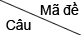 4791[.25] A 2[.25] A 3[.25] D 4[.25] A 5[.25] A 6[.25] A 7[.25] A 8[.25] C 9[.25] C 10[.25] A 11[.25] B 12[.25] D 13[.25] D 14[.25] D 15[.25] D 16[.25] D 17[.25] A 18[.25] A 19[.25] A 20[.25] D 21[.25] A 22[.25] A 23[.25] B 24[.25] D 25[.25] B 26[.25] A 27[.25] A 28[.25] A 29[.25] B 30[.25] B 31[.25] A 32[.25] A 33[.25] A 34[.25] A 35[.25] A 36[.25] C 37[.25] A 38[.25] C 39[.25] B 40[.25] B 